Renishaw plc	Tel	+44 (0) 1453 524524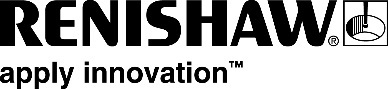 	Fax	+44 (0) 1453 524901New Mills, Wotton-under-Edge, 	Email	uk@renishaw.com Gloucestershire, GL12 8JRUnited Kingdom	www.renishaw.comNews from RenishawApril 2015 – for immediate release. Further information: Chris Pockett, +44 (0) 1453 524133First Renishaw neuromate® frameless Gen II robot installation in the United States of America
Renishaw is pleased to announce that a neuromate frameless Gen II stereotactic robotic system has been installed, at the neurosurgery department of the Thomas Jefferson University Hospital in Philadelphia. This is the first installation of neuromate frameless Gen II in the USA.

Ashwini D. Sharan, MD, Professor and Director of the Sidney Kimmel Medical College Department of Neurological Surgery and his colleague Dr. Chengyuan Wu, Consulting Neurosurgeon have performed the first case using the robotic system for a Stereo-EEG implantation case in Epilepsy.Dr. Sharan said, “The newly acquired neuromate system will provide me and my team with a platform for a broad range of stereotactic neurosurgical procedures. We are pleased to have a neuromate at our center, as we believe that this is only the beginning of an exciting future for robotics in the neurosurgery operating room.”Dr. Abed Hammoud, CEO of Renishaw Mayfield SA said, “This installation confirms the trust of a leading US neurosurgical center in the neuromate system and in Renishaw. Our clinical and technical support teams will work closely with the neurosurgery team at Thomas Jefferson University Hospital, to ensure the seamless integration of the neuromate into their surgical workflow, thus aiding them to provide optimal outcomes for their patients.”- ENDS – Notes to editorsRenishaw is a global company with core skills in measurement, motion control, spectroscopy, neurosurgical products and precision machining. The company has 3,800 employees based at offices in 32 countries, and is listed on the London Stock Exchange (LSE:RSW) where it is a constituent of the FTSE 250.For more information visit www.renishaw.com 